LUNA DE MIEL EN BUENOS AIRES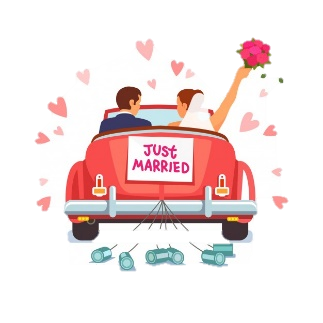 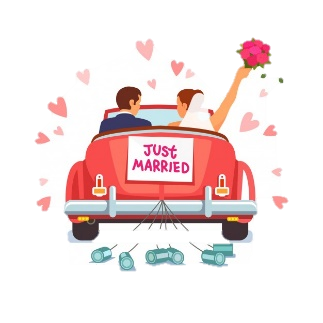 CON LOI SUITES RECOLECTA|04 días –  03 noches|  Paquete Incluye: Traslados Aeropuerto – Hotel – Aeropuerto en Buenos Aires en Servicio Privado.03 noches de alojamiento en hotel LOI SUITES RECOLECTA.Desayunos.Amenidades Luna de Miel.Visita de la ciudad.Almuerzo y paseo en Humberto M.Cena show de tango en La Ventana, con traslado de ingreso en Auto Antiguo.PRECIOS POR PAREJA EN DÓLARES (USD)IMPORTANTE:No incluye Boleto aéreo.Traslados y excursiones en servicio privado.TARIFAS APLICAN UNICAMENTE PARA PAREJAS.Tarifa de noche adicional solamente para agregar noches.VER ITINERARIO EN SIGUIENTE PAGINA.Tarifas sujetas a cambios sin previo aviso.NO incluye servicios no especificados en el paquete.Reservas sujetas a disponibilidad previa reserva en firme.LUNA DE MIEL EN LOI SUITES RECOLECTAITINERARIODía 1Arribo, asistencia y recepción por nuestro personal en el Aeropuerto de Ezeiza y traslado en servicio privado al Hotel Loi Suites Recoleta en Habitación Suite Ejecutiva.Amenidades incluidas: Vino Malbec Rutini con picada de fiambres y quesos; acceso al sauna.Día 2Desayuno en el hotel. Visita de la ciudad: Disfrute de la Ciudad en una visita guiada por sus principales atractivos. Esta excursión transmite la emoción de un Buenos Aires múltiple. Conoceremos el símbolo de nuestra ciudad: el Obelisco Recorreremos plazas como las de Mayo, San Martín, Alvear; y avenidas como Corrientes, De Mayo, 9 de Julio, entre otras; barrios con historia como La Boca, San Telmo, suntuosos como Palermo y Recoleta, modernos como Puerto Madero; los parques, Lezama y Tres de Febrero, zonas comerciales y financieras, Estadio de Fútbol y mucho mas; en horas del mediodia nos dirigiremos al puerto de la ciudad donde nos embarcaremos en  el “Humberto M” una confortable embarcación especialmente preparada para brindar servicios turísticos de navegación con almuerzo por el Río de la Plata. Es la mejor opción para apreciar nuestra querida Buenos Aires, como nadie se la puede mostrar navegando el "El río más ancho del mundo".Fascinante navegación por el Canal Costanero del Río de la Plata, en este trayecto se podrá observar el interior del Puerto de Buenos Aires con toda su actividad, el Yacht Club Argentino, el antiguo Hotel de los Inmigrantes, Terminal de cruceros Benito Quinquela Martin, el clásico Club de Pescadores con su típica construcción y el Aeroparque Jorge Newbery.Como así también se disfrutan las diferentes prácticas de deportes náuticos, barcos de distinto porte y como telón de fondo la maravillosa vista de la City Porteña.Regreso al Hotel. AlojamientoDía 3 Desayuno en el hotel. Día libre para actividades personales. Puede disfrutar de las múltiples opcionales.Por la noche nos vendrá a buscar al hotel un auto antiguo, con el que haremos un pequeño paseo por la ciudad, hasta llegar a la casa de tango, en el barrio de San Telmo, La Ventana Barrio de Tango, abrió sus puertas al mundo en 1982. Este histórico conventillo totalmente restaurado es un clásico recorrido por la cultura porteña a través de los tiempos. Los interiores, que preservan lo más puro del edificio, son el ámbito ideal para una propuesta única con 32 artistas en escena: dos orquestas de Tango, un conjunto de música folclórica, bailarines y cantantes. Nuestro menú incluye platos internacionales y típicos de nuestro país, con la tradicional parrilla al carbón y una amplia bodega de vinos argentinos.Al finalizar el show, regreso al hotel. Alojamiento.Día 4 Desayuno en el hotel. A la hora convenida traslado en servicio privado al aeropuerto internacional de Ezeiza para embarcar con destino a la ciudad de Origen.HOTELVIGENCIASTARIFA POR PAREJALOI SUITES RECOLECTASuite EjecutivaHASTA 28 FEBRERO20211758Noche AdicionalHASTA 28 FEBRERO2021244